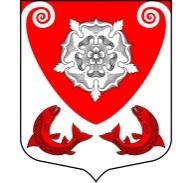 МЕСТНАЯ  АДМИНИСТРАЦИЯМО РОПШИНСКОЕ СЕЛЬСКОЕ ПОСЕЛЕНИЕМО ЛОМОНОСОВСКОГО  МУНИЦИПАЛЬНОГО РАЙОНАЛЕНИНГРАДСКОЙ ОБЛАСТИП О С Т А Н О В Л Е Н И Е№  320от 06.07.2015 г.Об утверждении Административного регламента                                                                         по  предоставлению муниципальной услуги                                                                            «Прием в эксплуатацию после перевода жилого                                                                 помещения в нежилое помещение или нежилого                                                              помещения в жилое помещение на территории                                                          Ропшинского сельского поселения Ломоносовского                                              муниципального района Ленинградской области»В целях реализации мероприятий по разработке и утверждению административных регламентов предоставления муниципальных услуг в муниципальном образовании Ропшинское сельское поселение, в соответствии с Федеральным законом от 06.10.2003г. №131-ФЗ «Об общих принципах организации местного самоуправления» (с изменениями), Федеральным законом от 27.07.2010г. №210-ФЗ «Об организации предоставления государственных и муниципальных услуг», руководствуясь Уставом  Ропшинского сельского поселения,  в целях организации деятельности местной администрации Ропшинского сельского поселения, местная администрация муниципального образования Ропшинское сельское поселениеПОСТАНОВЛЯЕТ:1. Утвердить Административный регламент по предоставлению муниципальной услуги «Прием в эксплуатацию после перевода жилого помещения в нежилое помещение или нежилого помещения в жилое помещение на территории Ропшинского сельского поселения Ломоносовского  муниципального района Ленинградской области», согласно Приложению.2. Настоящее постановление вступает в силу со дня его официального опубликования на официальном сайте МО Ропшинское  сельское поселение www.ropshinskoe.ru.                                           3. Контроль за исполнением настоящего постановления оставляю за собой.  Глава местной администрации                                                                                                                   Ропшинского сельского поселения                                                              Морозов Р.М.                           Исп. Михайлова В.А.